Frayer Model – OKC ThunderDefinition: An up-and-coming NBA team in the Western Conference, the Oklahoma City Thunder are considered one of the top three professional basketball teams in the country.Origin: The Oklahoma City Thunder was originally the Seattle Supersonics of Seattle, Washington.Visual Aid: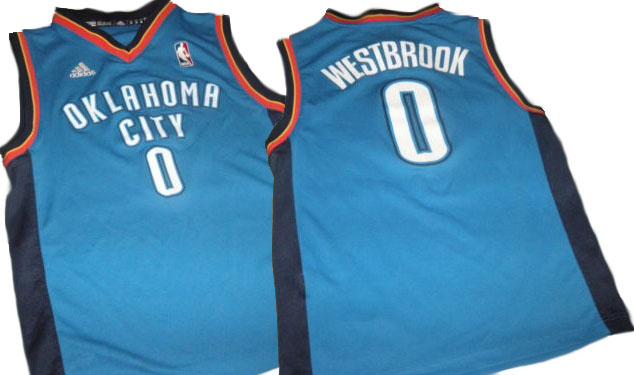 teeznthings. (2016). RUSSELL WESTBROOK OKLAHOMA CITY THUNDER ADIDAS Basketball JERSEY Boys Medium [Images]. Retrieved from http://www.ebay.com/itm/RUSSELL-WESTBROOK-OKLAHOMA-CITY-THUNDER-ADIDAS-Basketball-JERSEY-Boys-Medium-/262550639002?hash=item3d213cd19a:g:ZioAAOSwTZ1XmmDF Key People: Russell Westbrook, Steven Adams, Serge Ibaka, Sam Presti, Billy Donovan